Summer Reading BINGOComplete a row (across, down or diagonal). Contact the ABLE Library when you’ve completed a row to earn a Summer Reading Certificate! 800-479-1711 or Lib.AbleLibrary@vermont.gov. Read a biographyRead a book of humor or humorous fictionAttend an NLS program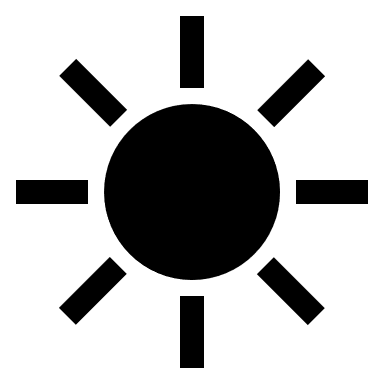 Submit a book review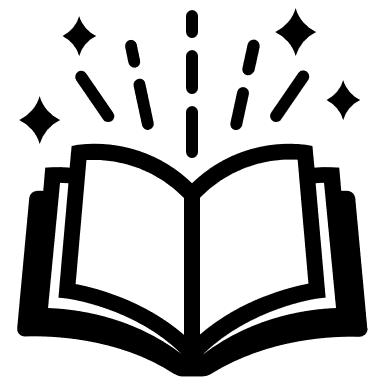 Read an award winnerRead a romanceRead a fantasyRead a book based on a movieRead an adventure novelRead a book from the NLS book list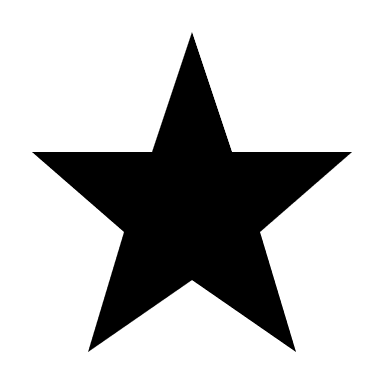 Attend an NLS programRead a fiction book about sportsSubmit a book review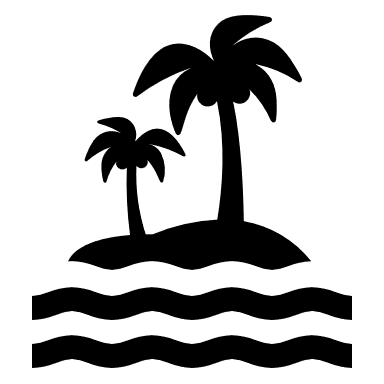 Read a book about animalsRead a nonfiction bookRead a mysteryRead a science fiction bookRead poetryRead a book in a seriesSubmit a book review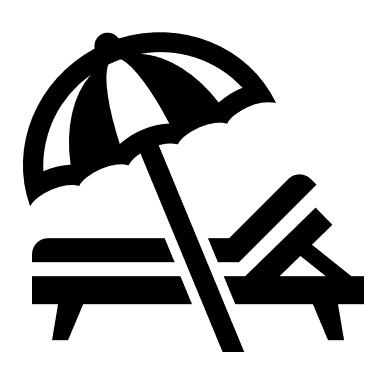 